Утверждаю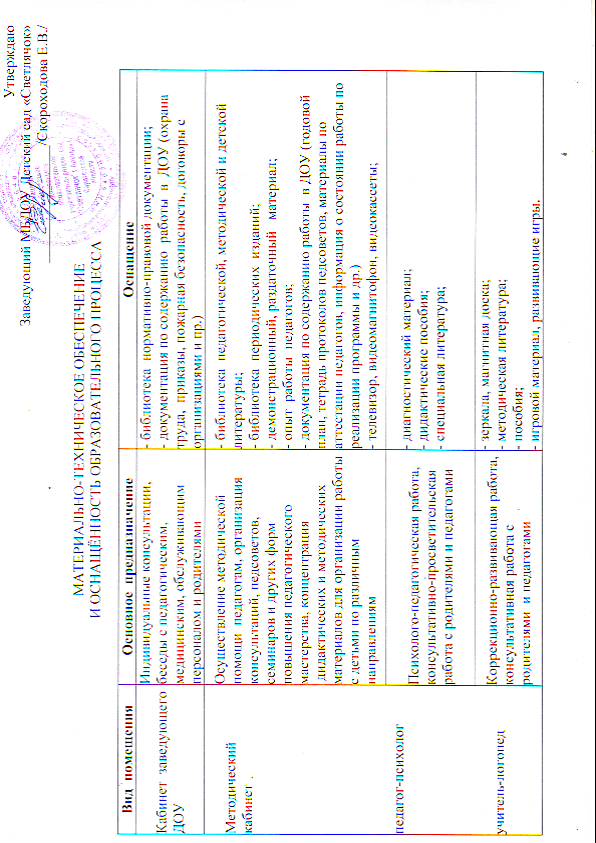  УтверждаюЗаведующий МБДОУ детский сад «Светлячок»________________/Скороходова Е.В./МАТЕРИАЛЬНО-ТЕХНИЧЕСКОЕ ОБЕСПЕЧЕНИЕИ ОСНАЩЁННОСТЬ ОБРАЗОВАТЕЛЬНОГО ПРОЦЕССАВид  помещенияОсновное  предназначениеОснащениеКабинет  заведующего  ДОУИндивидуальные консультации, беседы с педагогическим, медицинским, обслуживающим персоналом и родителями- библиотека  нормативно-правовой документации;- документация по содержанию  работы  в  ДОУ (охрана  труда,  приказы, пожарная безопасность, договоры с организациями и пр.)Методический  кабинет педагог-психологучитель-логопедОсуществление методической помощи  педагогам, организация консультаций, педсоветов, семинаров и других форм повышения педагогического мастерства, концентрация  дидактических и методических материалов для организации работы с детьми по различным направлениям- библиотека  педагогической, методической и детской  литературы; - библиотека  периодических  изданий; - демонстрационный, раздаточный   материал; - опыт  работы  педагогов;- документация по содержанию работы  в ДОУ (годовой план, тетрадь протоколов педсоветов, материалы по аттестации педагогов, информация о состоянии работы по реализации программы и др.)- телевизор, видеомагнитофон, видеокассеты;Методический  кабинет педагог-психологучитель-логопедПсихолого-педагогическая работа, консультативно-просветительская  работа с родителями и педагогами- диагностический материал;- дидактические пособия;- специальная литература;Методический  кабинет педагог-психологучитель-логопедКоррекционно-развивающая работа, консультативная работа с родителями  и педагогами- зеркала, магнитная доска;- методическая литература; 
- пособия;- игровой материал, развивающие игры.Коридоры ДОУИнформационно-просветительская  работа  с  сотрудниками  ДОУ  и  родителями- стенды для  родителей,  визитка  ДОУ;- стенды  для  сотрудников (охрана труда, пожарная безопасность)Участки для прогулокПроведение прогулок, наблюдений, организация двигательно-игровой деятельности- прогулочные  площадки  для  детей  всех  возрастных  групп;- игровое, спортивное  оборудование;- деревья и кустарники разных пород;- физкультурная площадка (спортивное оборудование)Групповые  комнатыПроведение  режимных  моментов, совместной  и  самостоятельной  деятельности, организованная образовательная деятельность- игровая  мебель, атрибуты  для  сюжетно-ролевых игр;- центр науки,  мини-лаборатория;- книжный уголок;- театрально-музыкальный центр,- центр художественного творчества;- физкультурный  уголок;- центр математики;- дидактические, настольно-печатные игры;- центр конструирования;- дидактический материал и др.Раздевальная   комната Организация режимных моментов. Информационно-просветительская  работа  с  родителями- выносной материал для двигательно-игровой деятельности на прогулке;- информационные  стенды  для  родителей;- выставки детского творчестваМузыкальный зал и  Физкультурный зал объеденный с коридором Проведение НОД, утренней  гимнастики, ритмики, театрализованных представле-ний, досугов, спортивных досугов, праздников- дидактические пособия, игрушки;- детские музыкальные инструменты;- музыкальный центр, аудиокассеты;- пианино;- ширма; - спортивное оборудование, инвентарь;Медицинский  блокОсмотр детей, консультации  медсестры, консультативно-просветительская  работа с родителями и сотрудниками ДОУ- процедурный кабинет;- изолятор;- медицинский кабинетПищеблок Электроплита с жарочным шкафом- 1
Газовая плита - 2
электрическая мясорубка - 1
холодильники бытовые - 3
стеллаж под посуду,
ванна – 1
 раковина - 1
столы  – 5
Электротитан – 1
кухонная утварь.